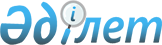 О подписании Соглашения между Правительством Республики Казахстан и Правительством Кыргызской Республики о взаимном признании в пределах территорий, приграничных с Республикой Казахстан, районов Иссыккульской, Таласской, Чуйской областей Кыргызской Республики и, приграничных с Кыргызской Республикой, районов Алматинской, Жамбылской областей Республики Казахстан туристских виз Республики Казахстан и Кыргызской Республики, выдаваемых для граждан третьих государствПостановление Правительства Республики Казахстан от 24 апреля 2007 года N 329

      Правительство Республики Казахстан  ПОСТАНОВЛЯЕТ: 

      1. Одобрить прилагаемый проект Соглашения между Правительством Республики Казахстан и Правительством Кыргызской Республики о взаимном признании в пределах территорий, приграничных с Республикой Казахстан, районов Иссыккульской, Таласской, Чуйской областей Кыргызской Республики и, приграничных с Кыргызской Республикой у районов Алматинской, Жамбылской областей Республики Казахстан туристских виз Республики Казахстан и Кыргызской Республики, выдаваемых для граждан третьих государств. 

      2. Министру иностранных дел Республики Казахстан Тажину Марату Мухаметказиевичу подписать от имени Правительства Республики Казахстан Соглашение между Правительством Республики Казахстан и Правительством Кыргызской Республики о взаимном признании в пределах территорий, приграничных с Республикой Казахстан, районов Иссыккульской, Таласской, Чуйской областей Кыргызской Республики и, приграничных с Кыргызской Республикой, районов Алматинской, Жамбылской областей Республики Казахстан туристских виз Республики Казахстан и Кыргызской Республики, выдаваемых для граждан третьих государств, разрешив вносить изменения и дополнения, не имеющие принципиального характера. 

      3. Настоящее постановление вводится в действие со дня подписания.        Премьер-Министр 

      Республики Казахстан Проект  

  Соглашение между Правительством Республики Казахстан и 

Правительством Кыргызской Республики о взаимном признании в 

пределах территорий, приграничных с Республикой Казахстан, районов 

Иссыккульской, Таласской, Чуйской областей Кыргызской Республики 

и, приграничных с Кыргызской Республикой, районов Алматинской, 

Жамбылской областей Республики Казахстан туристских виз Республики 

Казахстан и Кыргызской Республики, выдаваемых 

для граждан третьих государств       Правительство Республики Казахстан и Правительство Кыргызской Республики, далее именуемые Сторонами, 

      руководствуясь желанием развивать дружественные добрососедские отношения, способствовать развитию въездного туризма и обеспечению безопасности государств Сторон, 

      считая необходимым создавать оптимальные условия для въезда, передвижения и выезда граждан третьих государств в пределах территорий, приграничных с Республикой Казахстан, районов Иссыккульской, Таласской, Чуйской областей Кыргызской Республики и, приграничных с Кыргызской Республикой, районов Алматинской, Жамбылской областей Республики Казахстан, 

      признавая, что одним из эффективных средств достижения этих целей являются сотрудничество и оперативное взаимодействие по вопросам туризма, 

      согласились о нижеследующем:  

  Статья 1       В пределах территорий, приграничных с Республикой Казахстан, районов Иссыккульской, Таласской, Чуйской областей Кыргызской Республики и, приграничных с Кыргызской Республикой, районов Алматинской, Жамбылской областей Республики Казахстан каждая Сторона признает туристские визы, выдаваемые компетентными органами государства другой Стороны гражданам третьих государств, определяемых и согласованных по дипломатическим каналам.  

  Статья 2       Туристские визы, выдаваемые гражданам третьих государств в соответствии с национальным законодательством государства каждой из Сторон для въезда на территорию ее государства, пребывания и выезда, дают право их владельцам в течение срока действия виз беспрепятственно въезжать и выезжать через многосторонние пункты пропуска на территории приграничных с Республикой Казахстан районов Иссыккульской, Таласской, Чуйской областей Кыргызской Республики и приграничных с Кыргызской Республикой районов Алматинской, Жамбылской областей Республики Казахстан за исключением территорий, закрытых для посещения иностранными гражданами.  

  Статья 3       Порядок въезда и регистрации граждан третьих государств, имеющих туристские визы Республики Казахстан или Кыргызской Республики, на территориях государств Сторон осуществляется в соответствии с национальным законодательством государства пребывания.  

  Статья 4       Стороны обмениваются информацией по вопросам, связанным с пребыванием граждан третьих государств на территориях своих государств, в том числе по порядку оформления туристских виз, тарифам консульских сборов, а также образцами паспортно-визовых документов.  

  Статья 5       По взаимному согласию Сторон в настоящее Соглашение могут вноситься изменения и дополнения, которые оформляются протоколами и являются неотъемлемыми частями настоящего Соглашения.  

  Статья 6       Настоящее Соглашение вступает в силу с даты получения последнего письменного уведомления о выполнении Сторонами внутригосударственных процедур, необходимых для его вступления в силу, и остается в силе до истечения шести месяцев с даты получения одной из Сторон письменного уведомления другой Стороны об ее намерении прекратить действие настоящего Соглашения.       Совершено в городе _____________ _______________ 200__года в двух экземплярах, каждый на казахском, кыргызском и русском языках, причем все тексты имеют одинаковую силу. 

      В случае возникновения разногласий при толковании положений настоящего Соглашения Стороны будут обращаться к тексту на русском языке.        ЗА ПРАВИТЕЛЬСТВО                     ЗА ПРАВИТЕЛЬСТВО 

      РЕСПУБЛИКИ КАЗАХСТАН                 КЫРГЫЗСКОЙ РЕСПУБЛИКИ 
					© 2012. РГП на ПХВ «Институт законодательства и правовой информации Республики Казахстан» Министерства юстиции Республики Казахстан
				